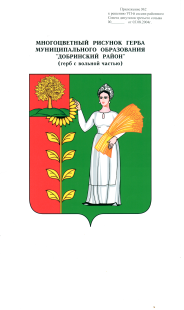 П О С Т А Н О В Л Е Н И ЕАДМИНИСТРАЦИИ СЕЛЬСКОГО ПОСЕЛЕНИЯСРЕДНЕМАТРЕНСКИЙ СЕЛЬСОВЕТДобринского муниципального района Липецкой области01.06.2017г.                                  с.Средняя Матренка                           №  55О мерах по предупреждению и тушению пожаров в населенных пунктах, на объектах сельского хозяйства и предупреждению гибели людей                            от пожаров на территории сельского поселения                           Среднематренский сельсоветВо исполнение подпункта 9 пункта 1 статьи 14  Федерального закона от 06.10.2003 № 131 «Об общих принципах организации местного самоуправления в Российской Федерации», статьи 19 Федерального закона от 21.12.1994 № 69-ФЗ «О пожарной безопасности» и Федерального закона Российской Федерации от 22.07.2008 № 123 «Технический регламент о требованиях пожарной безопасности», в целях максимального сохранения имеющихся материальных ценностей, защиты жизни и здоровья граждан от возможных пожаров, администрация сельского поселения Среднематренский сельсовет ПОСТАНОВЛЯЕТ:1. Утвердить прилагаемый план мероприятий по предупреждению и ликвидации пожаров и иных чрезвычайных ситуаций на территории  сельского поселения Среднематренский сельсовет (прилагается).2. Руководство по тушению пожаров и проведению спасательных и других неотложных работ, до прибытия сил и средств государственной противопожарной службы, оставляю за собой.3. Настоящее постановление вступает в силу со дня его официального обнародования.4.Контроль за выполнением данного постановления оставляю за собой.Глава администрациисельского поселенияСреднематренский сельсовет                                               Н.А.ГущинаУТВЕРЖДЕНпостановлением администрации сельского поселенияСреднематренский сельсоветот 01.06.2017г.  № 55ПЛАН МЕРОПРИЯТИЙ по предупреждению и ликвидации пожаров и иных чрезвычайных ситуаций на территории сельского поселения Среднематренский сельсовет№ п\пНаименование мероприятийСроки выполненияОтветственные12341.Пройти обучение по пожарно-техническому минимуму. Назначать лиц, ответственных за противопожарное состояние и пожаротушение на производственных территориях, закрепить перечень техники и ответственных за технику, пожарно-техническое вооружение привлекаемые к тушению пожаров и проведению спасательных и других неотложных работпостоянноРуководители предприятий и учреждений2.Содержать производственные и закрепленные территории в надлежащем состоянии, своевременно очищать их от травы, мусора, ненужного хламапостоянноРуководители предприятий и учреждений3.В целях предупреждения гибели людей на пожарах, активами сельской администрации совместно с представителями социальной защиты, ОВД и другими надзорными органами организовать проверки противопожарного состояния мест проживания многодетных семей, одиноких престарелых, тяжелобольных и инвалидов, неблагополучных граждан, а также лиц, злоупотребляющих спиртными напитками. в течение годаН.А.ГущинаС.И.ВанюковС.Н.Волкова4.Организовать в пожароопасный период круглосуточное дежурство ответственных лиц, докладывать о состоянии техники, пожарной обстановке в пожарную часть по телефонам: 01, 112,57-3-47.летний периодруководители предприятий и учреждений5.Проводить в коллективах инструктаж по предупреждению возгораний и оборудовать свои учреждения средствами пожаротушения и информационными стендами о порядке оповещения в случае возникновения чрезвычайных ситуацийпостоянноРуководители предприятий и учреждений всех форм собственности6.Запретить устраивать в помещениях для животных мастерские, склады, стоянки автотранспорта, тракторов, сельхозтехники, а также производить какие-либо работы, не связанные с обслуживанием ферм, не допускать въезд в эти помещения тракторов, автомобилей и сельхозмашин, выхлопные трубы которых не оборудованы искрогасителями. Произвести ревизию силовой и осветительной электросети объектов. До начала уборки урожая и заготовки сена  со всеми задействованными в ней лицами проводить противопожарный инструктаж. Во время уборочной кампании не допускать использования уборочных агрегатов и автомобилей без первичных средств пожаротушения и без оборудования их искрогасителями, не допускать сжигания стерни, пожнивных остатков и разведение костров на поляхв течение годаРуководитель   с/х предприятия7.Проводить работу с детьми дошкольного возраста, учащимися по обучению мерам пожарной безопасности, эвакуации детей и обслуживающего персонала в случае возникновения пожара, оборудовать уголки с наглядной агитацией по пожарной безопасностиежеквартальноРуководитель ГДО, учитель МБОУ СОШ с. Средняя  Матренка Бабкина  Н.И.8.Перед проведением культурно-массовых мероприятий и дискотек, активизировать разъяснительную работу по предупреждению пожаров и поведению при эвакуации, в случае возникновения пожарарегулярно Директор  МАУК «Среднематренский  ПЦК»   В.И.Крылова9.Производить очистку территорий, прилегающих к домам, сараям, гаражам от мусора и сухой травы,  освободить подвалы  и балконы жилых домов от  ненужного оборудования, хламарегулярноЖители сел поселения10.Рекомендовать жителям:- установить возле домов и надворных построек емкости с водойв пожароопасный периоджители сел поселения11.Во время проведения собраний граждан в селах поселения с целью обучения правилам поведения жителей во время возникновения пожара проводить инструктажи и раздавать листовки по противопожарной безопасностирегулярноАдминистрация сельского поселения12.Содержать водозаборы для пожарных машин  в надлежащем состоянии. Обозначить вывесками места водозабороврегулярноАдминистрация сельского поселения13.Запретить разведение костров, проведение пожароопасных работ, топку печей, кухонных очагов и котельных установок, работающих на твердом топливе в условиях устойчивой сухой, жаркой и ветреной погоды, или при получении штормового предупреждения. В данные периоды организовать силами местного населения и членов добровольных пожарных формирований предприятий патрулирование населенных пунктов с первичными средствами пожаротушения, а также подготовку для возможного использования имеющейся водовозной и землеройной техникипо необходимостиАдминистрация сельского поселения, руководители предприятий ЖКХ и сельхозпред-приятия14.Содержать свободными, в исправном состоянии дороги, проезды и подъезды к зданиям, сооружениям, водоисточникам  для проезда пожарной техникипостоянноПредприятия и учреждения всех форм собствен-ности, жители поселения15.Изготовление и распространение среди населения наглядной агитации, памяток о мерах пожарной безопасности и действиям в случае возникновения пожарав течение годаАдминистрация сельского поселения16.Запретить использование противопожарных расстояний между зданиями и сооружениями под складирование материалов, оборудования и тары, для стоянки транспорта и строительства (установки) зданий и сооруженийрегулярноАдминистрация сельского поселения